Allegato (Annex 3)SUBJECT: 	Request for supplementation of the application submitted by ____________ for the PhD in “…….....................................................” –  36th cycle.To the person responsible for the admissions procedureThe undersigned, born at ________________, resident in ___________, tel. ___________, email ______________, having applied to participate in the competitive selection procedure for admission to the PhD Course in ___________________________, approved by D.R (rector’s decree) and needing to supplement what has been stated or attachedREQUESTSthat he or she is allowed to supplement, in accordance with the provisions of article 5 of the call for applications for the competitive selection procedure and in the manner specified therein, the application to participate in the competitive selection procedure in question already completed online.With this note, pursuant to the provisions of article 5 of the call for applications for the competitive selection procedure which he / she has read carefully and in its entirety and according to the procedures specified therein:to supplement the application for participation in the competitive selection procedure in question already completed online with the following documentation that is attached and which is summarized below:__________________________________________________________________________________________________________________________________________________________Or alternatively, Declares that he or she provides the following clarifications to that which is declared in the application.________________________________________________________________________________________________________________________________________________Everything presented online and not supplemented or corrected remains the same.The undersigned assumes responsibility, pursuant to articles 46 and 47 of DR (Presidential Decree) no. 445/2000, for the declarations made and the files attached to the online application, in full knowledge of criminal sanctions resulting from false attestations and / or false declarations.Date								SignatureN.B. A valid identity document must be attached to this form, to be completed according to the terms of article 5 of the call for applications for the competitive selection procedure.This form must be sent to the registered email (PEC) address of the amministrazione.centrale@cert-unile.it within the deadline of the call for applications.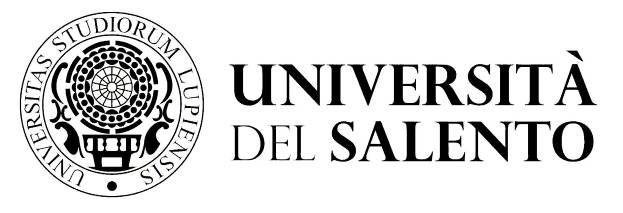 Ripartizione didattica e servizi agli studentiAREA POST LAUREAUfficio master e dottoratimaster.dottorati@unisalento.itCentro CongressiCampus EcotekneS.P. 6, Lecce- MonteroniTel. +39 832 – 9206 -9232-9210-9238 - 9041   